Supplemental MaterialEnvironmental drivers of spring primary production in Hudson BayMatthes, L.C.1, Ehn, J.K.1, Dalman, L.A.1, Babb, D.G.1, Peeken, I.2, Harasyn, M.1, Kirillov, S.1, Lee, J.3, Bélanger, S.4, Tremblay, J.-É.3, Barber, D.G.1 and Mundy, C.J.11 Centre for Earth Observation Science, University of Manitoba, Winnipeg, MB, Canada2 Alfred Wegener Institute, Helmholtz Centre for Polar and Marine Research, Bremerhaven, Germany3 Québec-Océan and Takuvik, Département de Biologie, Université Laval, Québec, QC, Canada4 Département de Biologie, Chimie et Géographie and BORÉAS, Université du Québec à Rimouski, QC, CanadaCorresponding author:lisa.matthes.1@ulaval.caList of Contents:Table S1. Environmental variables of 23 stations sampled in Hudson Bay in June 2018. Variables are the ice concentration (%) retrieved from ice charts, days of open water days prior to sampling (DOW), diffuse vertical attenuation coefficient for downwelling scalar PAR (Kd0), depth of mixed layer (Zm), average temperature of the mixed layer (Tm), average salinity of the mixed layer (Sm), and integrated concentration of nitrate plus nitrite (NOX_eu), phosphate (PO4_eu), and silicic acid (Si(OH)4_eu) over the euphotic zone.Table S2. Initial and final (after CHEMTAX optimization) pigment to chlorophyll a ratios for sea-ice algae.Table S3. Initial pigment to chlorophyll a ratio for each phytoplankton group.Table S4. Final (after CHEMTAX optimization) pigment to chlorophyll a ratio for each phytoplankton group.Figure S1. Melosira arctica growing attached to the bottom of first-year sea ice in central Hudson Bay. (Photo credit: L. Dalman).Table S5. Historical and measured seasonal primary production of microalgal communities in Hudson Bay presented in Figure 8. Table S6. Seasonal and annual primary production in Hudson Bay.Table S1. Environmental variables of 23 stations sampled in Hudson Bay in June 2018. Variables are the ice concentration (%) retrieved from ice charts, days of open water days prior to sampling (DOW), diffuse vertical attenuation coefficient for downwelling scalar PAR (Kd0), depth of mixed layer (Zm), average temperature of the mixed layer (Tm), average salinity of the mixed layer (Sm), and integrated concentration of nitrate plus nitrite (NOX_eu), phosphate (PO4_eu), and silicic acid (Si(OH)4_eu) over the euphotic zone.aParameters were used in the principal component analysis (PCA) to cluster stations into regionsTable S2. Initial and final (after CHEMTAX optimization) pigment to chlorophyll a ratios for sea-ice algae. aPigment abbreviations: Chl c3 = chlorophyll c3; Chl c2 = chlorophyll c2; Peri = peridinin; But-Fuco = 19-butanoyl-oxy-fucoxanthin; Fuco = fucoxanthin; Allo = alloxanthin; Lut = lutein; Chl b = chlorophyll b; Neo = neoxanthin and Chl a = chlorophyll abThe initial matrix was taken from Alou-Font et al. (2013)cRMS: root mean square errorTable S3. Initial pigment to chlorophyll a ratio for each phytoplankton group.aPigment abbreviations: Chl c3 = chlorophyll c3; Chl c2 = chlorophyll c2; Peri = peridinin; But-Fuco = 19-butanoyl-oxy-fucoxanthin; Fuco = fucoxanthin; Pras = Prasinoxanthin; Hex-fuco = 19-hexanoyl-oxy-fucoxanthin; Zea = Zeaxanthin; Allo = alloxanthin; Lut = lutein; Chl b = chlorophyll b; Neo = neoxanthin and Chl a = chlorophyll a.bThe initial matrix was taken from Coupel et al. (2015) and Fragoso et al. (2017)Table S4. Final (after CHEMTAX optimization) pigment to chlorophyll a ratio for each phytoplankton group.aPigment abbreviations: Chl c3 = chlorophyll c3; Chl c2 = chlorophyll c2; Peri = peridinin; But-Fuco = 19-butanoyl-oxy-fucoxanthin; Fuco = fucoxanthin; Pras = Prasinoxanthin; Hex-fuco = 19-hexanoyl-oxy-fucoxanthin; Zea = Zeaxanthin; Allo = alloxanthin; Lut = lutein; Chl b = chlorophyll b; Neo = neoxanthin and Chl a = chlorophyll a.bRMS: root mean square error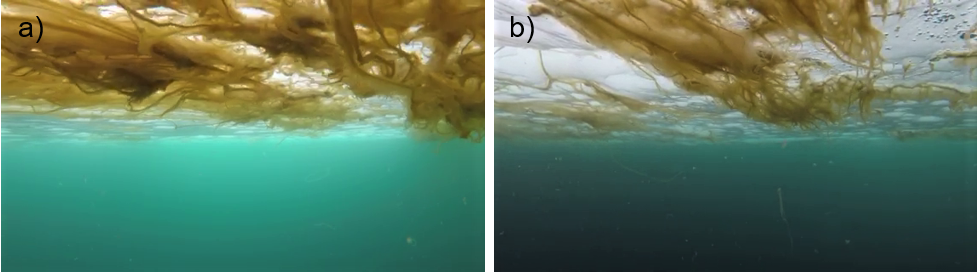 Figure S1. Melosira arctica growing attached to the bottom of first-year sea ice in central Hudson Bay. (Photo credit: L. Dalman).Table S5. Historical and measured seasonal primary production of microalgal communities in Hudson Bay presented in Figure 8. aDaily production rates were extracted from stated references or were calculated as net accumulation from provided Chl a in the references (b)Table S6. Seasonal and annual primary production in Hudson Bay. aSeasonal production was calculated for early spring by multiplying 92 days with the mean daily rate of this season, for the spring melt by multiplying 34 melt days with the mean daily rate, and for the ice-free period by multiplying 146 open water days with the mean daily ratebTotal annual production is calculated as the sum of seasonal productionStationaIce conc. (tenth)DOWKd0         (m1)Zm (m)Tm     (°C)SmNOx_eu (mmol m2)PO4_eu (mmol m2)Si(OH)4_eu (mmol m2)5900.1022-1.5732.734553.35819100.1110-1.3232.518832.1389119.700.1535-1.6530.787.922.527715510.1022-1.5831.921345.8487169.700.1114-1.5131.612829.2296170230.1810-0.6532.450.623.7204180.3230.1721-0.9032.218.08.97153190300.1210-0.4232.91.4428.14.16200240.19150.0332.017.519.3127219.700.1217-1.3631.574.827.9202220270.1241.7631.60.4132.30.65230230.16330.1632.61.5317.21.7724900.0922-1.3331.156.331.517825900.1727-1.2231.346.322.3181280310.16300.7232.321.021.051.5299.790.1334-1.5430.883.629.2225329.700.1915-1.5030.429.018.9151349.700.2711-0.8029.811.15.871.4369.700.134-1.5731.590.231.6324389.700.0817-1.5431.910240.8374409.700.1917-1.5631.927.417.1118440.3140.11120.8331.048.737.9246460300.23151.9229.812.614.184.4 Class / PigmentaChl c3Chl c2PeriBut-FucoFucoAlloLutChl bNeoChl aInitial ratio matrixbInitial ratio matrixbInitial ratio matrixbInitial ratio matrixbInitial ratio matrixbInitial ratio matrixbInitial ratio matrixbInitial ratio matrixbInitial ratio matrixbInitial ratio matrixbInitial ratio matrixbDiat100.189000.700001Diat20.0660.299001.100001Crypto00.20000.2290001Dino00.1620.6750000001Prasino20000000.0490.4180.0171Flagel0.1450.0800.0390.12500001Final ratio matrix (RMS = 0.12)cFinal ratio matrix (RMS = 0.12)cFinal ratio matrix (RMS = 0.12)cFinal ratio matrix (RMS = 0.12)cFinal ratio matrix (RMS = 0.12)cFinal ratio matrix (RMS = 0.12)cFinal ratio matrix (RMS = 0.12)cFinal ratio matrix (RMS = 0.12)cFinal ratio matrix (RMS = 0.12)cFinal ratio matrix (RMS = 0.12)cFinal ratio matrix (RMS = 0.12)cDiat100.069000.65400001Diat20.0500.363001.10100001Crypto00.0720000.3030001Dino00.1800.7130000001Prasino20000000.0610.3670.0181Flagel0.0140.05800.1500630.14200001Class / PigmentaDepthChl c3Chl c2PeriBut-fucoFucoPrasHex-fucoZeaAlloLutChl bNeoChl aInitial ratio matrixbInitial ratio matrixbInitial ratio matrixbInitial ratio matrixbInitial ratio matrixbInitial ratio matrixbInitial ratio matrixbInitial ratio matrixbInitial ratio matrixbInitial ratio matrixbInitial ratio matrixbInitial ratio matrixbInitial ratio matrixbInitial ratio matrixbInitial ratio matrixbDiat0  15 m00.192000.49500000001Diat16  50 m00.171000.42400000001Chloro0  15 m0000000000.120.2170.0231Chloro16  50 m0000000000.1430.0370.0351Crypto0  15 m00.0750000000.2010001Crypto16  50 m00.0790000000.1620001Chryso0  15 m0.0440.11100.3240.13100000001Chryso16  50 m0.0380.10500.3860.14100000001Dino0  15 m000.2850000000001Dino16 - 50 m000.3750000000001Flagel0  15 m0.1450.0800.0390.12500.056000001Flagel16  50 m0.1330.07200.0460.17100.11000001Prasino20  15 m00000000.03500.0490.4180.0171Prasino216  50 m0000000000.020.4240.031Prasino30 - 15 m000000.13600.05700.0050.2220.0431Prasino316  50 m000000.2090000.0040.2710.0541Phaeocys0  15 m0.1670000.18800000001Phaeocys16  50 m0.2760.16700.3730.47600.684000001Class / PigmentaDepthDepthChl c3Chl c3Chl c2Chl c2PeriPeriBut-fucoBut-fucoFucoFucoPrasPrasHex-fucoHex-fucoZeaZeaAlloAlloLutLutChl bChl bNeoChl aFinal ratio matrix (RMS = 0.11 (0  15 m), RMS = 0.07 (16  50 m))bFinal ratio matrix (RMS = 0.11 (0  15 m), RMS = 0.07 (16  50 m))bFinal ratio matrix (RMS = 0.11 (0  15 m), RMS = 0.07 (16  50 m))bFinal ratio matrix (RMS = 0.11 (0  15 m), RMS = 0.07 (16  50 m))bFinal ratio matrix (RMS = 0.11 (0  15 m), RMS = 0.07 (16  50 m))bFinal ratio matrix (RMS = 0.11 (0  15 m), RMS = 0.07 (16  50 m))bFinal ratio matrix (RMS = 0.11 (0  15 m), RMS = 0.07 (16  50 m))bFinal ratio matrix (RMS = 0.11 (0  15 m), RMS = 0.07 (16  50 m))bFinal ratio matrix (RMS = 0.11 (0  15 m), RMS = 0.07 (16  50 m))bFinal ratio matrix (RMS = 0.11 (0  15 m), RMS = 0.07 (16  50 m))bFinal ratio matrix (RMS = 0.11 (0  15 m), RMS = 0.07 (16  50 m))bFinal ratio matrix (RMS = 0.11 (0  15 m), RMS = 0.07 (16  50 m))bFinal ratio matrix (RMS = 0.11 (0  15 m), RMS = 0.07 (16  50 m))bFinal ratio matrix (RMS = 0.11 (0  15 m), RMS = 0.07 (16  50 m))bFinal ratio matrix (RMS = 0.11 (0  15 m), RMS = 0.07 (16  50 m))bFinal ratio matrix (RMS = 0.11 (0  15 m), RMS = 0.07 (16  50 m))bFinal ratio matrix (RMS = 0.11 (0  15 m), RMS = 0.07 (16  50 m))bFinal ratio matrix (RMS = 0.11 (0  15 m), RMS = 0.07 (16  50 m))bFinal ratio matrix (RMS = 0.11 (0  15 m), RMS = 0.07 (16  50 m))bFinal ratio matrix (RMS = 0.11 (0  15 m), RMS = 0.07 (16  50 m))bFinal ratio matrix (RMS = 0.11 (0  15 m), RMS = 0.07 (16  50 m))bFinal ratio matrix (RMS = 0.11 (0  15 m), RMS = 0.07 (16  50 m))bFinal ratio matrix (RMS = 0.11 (0  15 m), RMS = 0.07 (16  50 m))bFinal ratio matrix (RMS = 0.11 (0  15 m), RMS = 0.07 (16  50 m))bFinal ratio matrix (RMS = 0.11 (0  15 m), RMS = 0.07 (16  50 m))bFinal ratio matrix (RMS = 0.11 (0  15 m), RMS = 0.07 (16  50 m))bFinal ratio matrix (RMS = 0.11 (0  15 m), RMS = 0.07 (16  50 m))bDiatDiat0  15 m00.1740.17400000.5900.590000000000000001DiatDiat16  50 m00.1560.15600000.5340.534000000000000001ChloroChloro0  15 m000000000000000000.1480.1480.1790.1790.0200.0201ChloroChloro16  50 m000000000000000000.1510.1510.0370.0370.0360.0361CryptoCrypto0  15 m00.0920.0920000000000000.2560.2560000001CryptoCrypto16  50 m00.0780.0780000000000000.1880.1880000001ChrysoChryso0  15 m0.0390.1070.107000.2760.2760.1270.127000000000000001ChrysoChryso16  50 m0.0330.1100.110000.4550.4550.1570.157000000000000001DinoDino0  15 m0000.3650.3650000000000000000001DinoDino16 - 50 m0000.3610.3610000000000000000001FlagelFlagel0  15 m0.1060.0840.084000.0380.0380.1300.130000.1120.11200000000001FlagelFlagel16  50 m0.3390.0640.064000.0100.0100.1540.154000.0160.01600000000001Prasino2Prasino20  15 m00000000000000.0320.032000.0370.0370.5790.5790.0160.0161Prasino2Prasino216  50 m000000000000000000.0180.0180.5420.5420.0250.0251Prasino3Prasino30 - 15 m0000000000.1580.158000.0590.059000.0050.0050.2610.2610.0490.0491Prasino3Prasino316  50 m0000000000.2010.2010000000.0040.0040.2860.2860.0520.0521PhaeocysPhaeocys0  15 m0.2650000000.1600.160000000000000001PhaeocysPhaeocys16  50 m0.2590.1580.158000.3940.3940.5210.521000.7600.76000000000001ReferenceCommunityRegionDatePrimary productiona (mg m2 d1)Gosselin et al 1985bBottom-ice algaeEast10-Apr-19825.5Gosselin et al 1985bBottom-ice algaeEast10-May-198215.9Michel et al. 1993bBottom-ice algaeEast15-Apr-19868.6Michel et al. 1993bBottom-ice algaeEast15-May-19862.8Welch et al. 1991bBottom-ice algae station 1West14-Mar-19883.6Welch et al. 1991bBottom-ice algae station 1West14-Apr-198811.4Welch et al. 1991bBottom-ice algae station 1West14-May-198824.6Welch et al. 1991bBottom-ice algae station 2West30-Mar-198827.8Welch et al. 1991bBottom-ice algae station 2West16-Apr-1988101Welch et al. 1991bBottom-ice algae station 2West16-May-198893.5Bergmann et al. 1991Bottom-ice algaeWest30-May-198812.0Legendre et al. 1981bUnder-ice phytoplanktonEast15-Feb-19781.3Legendre et al. 1981bUnder-ice phytoplanktonEast15-Mar-19780.7Legendre et al. 1981bUnder-ice phytoplanktonEast15-Apr-19781.0Legendre et al. 1981bUnder-ice phytoplanktonEast15-May-19786.6Michel et al. 1993bUnder-ice phytoplanktonEast20-Apr-198615.3Michel et al. 1993bUnder-ice phytoplanktonEast20-May-198645.1Michel et al. 1993bUnder-ice phytoplanktonEast20-Jun-198626.8This studyOpen-water phytoplanktonWest11-Jun-2018460This studyUnder-ice phytoplanktonWest20-Jun-2018414This studyBottom-ice algaeWest20-Jun-20181.8This studyMelosira arcticaWest18-Jun-2018378Bélanger et al. 2013Open-water phytoplanktonEntire BayMay 1998 - 201093Bélanger et al. 2013Open-water phytoplanktonEntire BayJun 1998 - 2010154Bélanger et al. 2013Open-water phytoplanktonEntire BayJul 1998 - 2010194Bélanger et al. 2013Open-water phytoplanktonEntire BayAug 1998 - 2010164Bélanger et al. 2013Open-water phytoplanktonEntire BaySep 1998 - 2010128Ferland et al. 2011Open-water phytoplanktonWest04-Aug-2004244Ferland et al. 2011Open-water phytoplanktonWest04-Sep-2005236Ferland et al. 2011Open-water phytoplanktonWest09-Sep-2006485Lapoussiere et al. 2013Open-water phytoplanktonWest29-Sep-2005100Lapoussiere et al. 2013Open-water phytoplanktonEast01-Oct-2005337SeasonMean daily primary production (mg C m2 d1)Seasonal primary productiona     (g C m2)Seasonal primary productiona     (g C m2)Winter (DecFeb)0.00.00.0Early spring (MarMay)85.57.97.9Spring melt (Jun)68023.123.1Ice-free (JulNov)28040.940.9Total annual productionb (g C m2 yr1)Total annual productionb (g C m2 yr1)Total annual productionb (g C m2 yr1)71.971.9